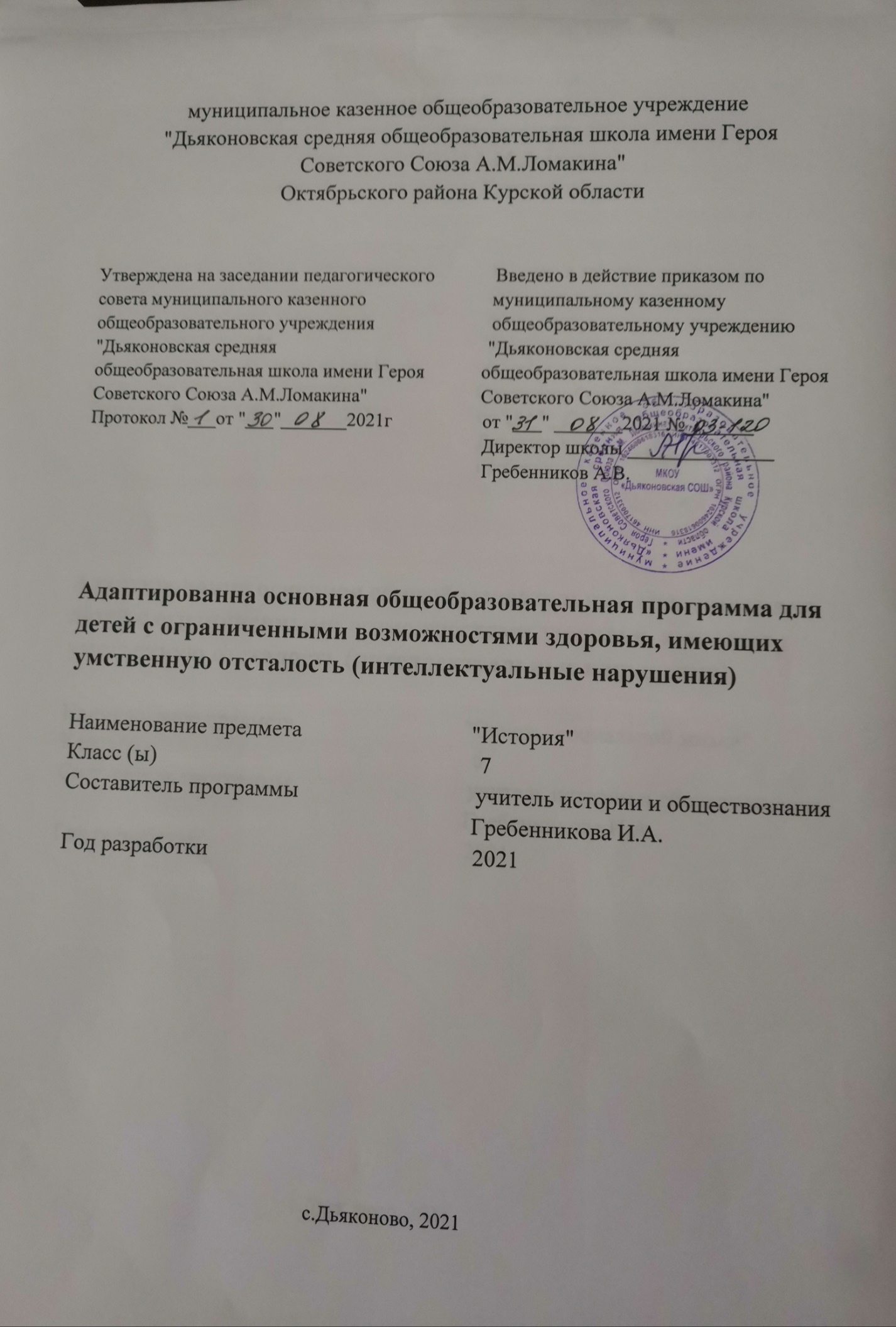 Адаптированная основная общеобразовательная программа для детей с ограниченными возможностями здоровья, имеющих умственную отсталость (интеллектуальные нарушения) Рабочая программа по курсу «История» 7 классПланируемые предметные результаты освоения курса «История»ТРЕБОВАНИЯ К РЕЗУЛЬТАТАМ ОСВОЕНИЯ АООПЛичностные и предметные результаты освоения предмета- понимание причинно-следственных связей;- формирование представлений о многофакторности исторических процессов;- расширение навыков связной устной и письменной речи с использованием слов-понятий;- воспитание гражданственности и патриотизма;- формирование чувства уважения к историческому наследию своей Родины.- первичная социальная и культурная идентичность на основе усвоения системы исторических понятий и представлений о прошлом Отечества;- эмоционально положительное принятие своей этнической идентичности; - познавательный интерес к прошлому своей Родины;- уважительное отношение к прошлому.В 7 классе:- формирование уважения к культурному и историческому наследию через понимание исторической обусловленности и мотивации поступков людей предшествующих эпох; - начальные навыки осмысления опыта предшествующих поколений;- следование этическим нормам в соответствии с возрастными возможностями; - расширение опыта взаимодействия в социальном общении.В 8 классе:- осознание своей идентичности как гражданина страны, члена семьи, этнической и религиозной группы, локальной и региональной общности;- эмоционально положительное принятие своей этнической идентичности;- освоение гуманистических традиций и ценностей современного общества, уважение прав и свобод человека;- изложение своей точки зрения, её аргументация в соответствии с возрастными возможностями;- уважительное отношение к прошлому, к культурному и историческому наследию через понимание исторической обусловленности и мотивации поступков людей предшествующих эпох;- уважение к народам России и мира и принятие их культурного многообразия, пониманиважной роли взаимодействия народов в процессе формирования древнерусской народности.В 9 классе:- следование этическим нормам и правилам ведения диалога;- формирование коммуникативной компетентности;- обсуждение и оценивание своих достижений, а также достижений других;- расширение опыта конструктивного взаимодействия в социальном общении;- осмысление социально-нравственного опыта предшествующих поколений, способность к определению своей позиции и ответственному поведению в современном обществе.        В соответствии с требованиями ФГОС НОО В.9.1 для детей с лёгкой степенью умственной отсталости (интеллектуальными нарушениями) (вариант 1) предметные результаты по истории включают освоение обучающимися знания и умения для данной предметной области. Предметные результаты обучающихся не являются основным критерием при принятии решения о его переводе в следующий класс, но рассматриваются как одна из составляющих при оценке итоговых достижений на каждом этапе обучения. Рабочая программа определяет два уровня овладения предметными результатами: минимальный и достаточный.Минимальный уровень является обязательным для большинства обучающихся с умственной отсталостью (интеллектуальными нарушениями).  должны:- различать точные и приблизительные исторические даты;- знать имена основных исторических деятелей;- уметь пользоваться учебником, ориентироваться в тексте, иллюстрациях, исторических картах;- пересказывать учебный материал, с опорой на наглядность или по заранее составленному плану;- соотносить содержание иллюстративного материала с текстом учебника;- пользоваться «лентой времени», соотносить год с веком;- устанавливать последовательность исторических событий;- правильно употреблять термины и понятия;- традиции и обычаи предков;- изображения символики РФ;- некоторые исторические памятники Достаточный уровень должны знать:- хронологические рамки ключевых процессов, даты важнейших событий отечественной истории;- основные факты (событий, явлений, процессов), их причин, участников, результатов, значения;- места совершения основных исторических событий;- имена известных исторических деятелей (князей, царей, политиков, полководцев, ученых, деятелей культуры);   должны уметь:- разбираться в основных терминах-понятиях и их определениях;- соотносить год с веком, устанавливать последовательность и длительность исторических событий;- давать характеристику историческим героям, рассказывать об исторических событиях, делать выводы об их значении;- «читать» историческую карту с опорой на ее «легенду»;- сравнивать, анализировать, обобщать исторические факты;- проводить поиск информации в одном или нескольких источниках;- устанавливать и раскрывать причинно-следственные связи между историческими событиями и явлениями.2.Основное содержание курса.Раздел 1. Введение в историю (4 часа.). История – наука о прошлом человечества. Понятие о счете времени: дата, месяц, год, век.  Историческая карта. Наша Родина - Россия. Наша страна на карте. С чего начинается Родина. Символы государства. Понятие « символы государства». Государственные символы России: государственный  герб и гимн, государственный флаг. Москва – столица нашей Родины. Населенные пункты нашей Родины. Моя родословная.         Родословная человека. Понятие « предки». Поколения предков, фамилия, имя, отчество – связь времен. Понятие « генеалогическое древо». История происхождения фамилий, имен и отчеств на Руси. Семья, родственные отношения в семье (мать, отец, сестра, брат, бабушка, дедушка). Состав семьи обучающихся. Фамилия, имя, отчество, возраст каждого члена семьи. Дни рождения их. Взаимоотношения между членами семьи и взаимопомощь. Основные занятия членов семьи обучающихся. Права и обязанности каждого члена семьи.Повторительно-обобщающий урок по теме: «Введение в историю».                                                 Раздел 2. История нашей страны древнейшего периода (6 часов.). Понятие « предки». Славяне- древние жители российских просторов. Основные занятия древних славян. Быт и обычаи древних славян. Ремесла древних славян. Языческие праздники. Верования,  мудрецы и  старцы  предсказатели ( волхвы, вещуны, кудесники). Языческие праздники.( Коляда, Масляница, Ивана Купала, Осенины).  Славянские обереги. Славянские витязи- богатыри. Объединение восточных славян под властью Рюрика. Личность Рюрика. Создание центра в Новгороде. Повторительно-обобщающий урок по теме: «История нашей страны древнейшего периода».                                                Раздел 3. Киевская Русь. Образование государства восточных славян (8 часов.). Создание древнерусского государства. Первые князья. Княжеская дружина. «Древняя Русь – страна городов». Города – центры культуры Древней Руси. Древний Киев.  Великий Новгород. Представление о культуре как обо всех достижениях человечества. Культурное богатство Древней Руси. Былины – источник знаний о Киевской Руси. Защита русской земли от набегов степняков- кочевников. Богатырские заставы. Княжеские боярские подворья. Боярские хоромы. Жизнь и быт людей в Киевской Руси. Изба. Занятия простых людей. Правление Ярослава Мудрого. Личность Ярослава Мудрого. Летописи. Летописцы. Славянская азбука – кириллица. Кирилл и Мефодий – основоположники славянской письменности. Киевский князь Владимир Мономах. Рост и укрепление древнерусских городов. Города, села, деревни. Повторительно-обобщающий урок по теме: «Киевская Русь».                                                                                         Раздел 4. Распад Киевской Руси (5 часов.). Распад Киевской Руси. Русские земли и княжества в начале удельного периода (начало XII – первая половина XIII вв.). Удельный период: экономические и политические причины раздробленности. Образование самостоятельных государств. Князья и бояре. Свободное и зависимое население. Рост числа городов. Географическое положение, хозяйство, политический строй крупнейших русских земель. Новгород Великий, торговля и ремесла новгородской земли. Новгородское вече. Киевское, Владимиро-Суздальское княжества. Идея единства русских земель в период раздробленности. «Слово о полку Игореве». Культура Руси в домонгольское время. Языческая культура восточных славян. Влияние Византии. Особенности развития древнерусской культуры. Фольклор (пословицы, поговорки, сказания). Происхождение славянской письменности. Берестяные грамоты. Зодчество и живопись. Храм в жизни древнерусского города. Монастыри. Быт и нравы. Повторительно-обобщающий урок по теме: «Распад Киевской Руси».                                Раздел 5. Борьба с иноземными завоевателями (4 часа.). Разорение и погибель русской земли. Монголо-татарское нашествие.  Героическая борьба русского народа против монголо - татар. Государство Золотая Орда. Русские земли под властью Золотой Орды. Борьба против рыцарей – крестоносцев. Александр Невский и новгородская дружина. Невская битва. Ледовое побоище. Героизм русских людей. Повторительно-обобщающий урок по теме: «Борьба с иноземными завоевателями».                                 Раздел 6. Начало объединения русских земель (7 часов, из них повторение изученного курса 1 час.). Москва – столица государства Российского. Московский князь Иван Калита и его успехи. Московский Кремль – памятник времен Московского государства, «сердце Москвы и всей России». Соборы Московского Кремля. Куликовская битва и Дмитрий Донской. Освобождение от ордынской зависимости. Сергий Радонежский. Битва на Куликовом поле. Значение битвы на Куликовом поле. Иван III. Освобождение от иноземного ига. Укрепление Московского княжества. Объединение русских княжеств в Российское государство. Царский двор и его дворянское окружение. Быт горожан и ремесленников. Повторительно-обобщающий урок по теме: «Начало объединения русских земель».                                         Повторение изученного курса (1 час).Тематическое планирование с учетом рабочей программы воспитания с указанием количества часов, отводимых на изучение каждой темы ( АООП История 7 класс)АннотацияРабочая адаптированная основная общеобразовательная программа  для детей с ограниченными возможностями здоровья, имеющих умственную отсталость (интеллектуальные нарушения) разработана на основании:Федеральный закон от 29.12.2012 №273-ФЗ «Об образовании» Приказа Минобразования от 10.04.2002г. № 29/2065-п «Об утверждении учебных планов специальных (коррекционных) образовательных учреждений для обучающихся, воспитанников с ограниченными возможностями здоровья»; Постановления Главного государственного санитарного врача Российской Федерации от 10 июля 2015 года N 26 об утверждении СанПиН 2.4.2.3286-15 "Санитарно-эпидемиологические требования к условиям и организации обучения и воспитания в организациях, осуществляющих образовательную деятельность по адаптированным основным общеобразовательным программам для обучающихся с ограниченными возможностями здоровья";Приказ Минобрнауки России от 30.08.2013 №1015 «Об утверждении порядка организации и осуществления образовательной деятельности по основным общеобразовательным программам начального общего, основного общего и среднего общего образования».Письмо Минобрнауки России от 11.08.2016 № ВК-1788/07 «Об организации образования обучающихся с умственной отсталостью (интеллектуальными нарушениями)Рабочая программа по истории под редакцией доктора педагогических наук В.В.Воронковой «Программы специальных (коррекционных) общеобразовательных учреждений VIII вида 5-9 классы. Сборник 1» изд. «Владос» 2011 гИстория в школе для детей с нарушением интеллекта рассматривается как учебный предмет, в который заложено изучение исторического материала, овладение знаниями и умениями, коррекционное воздействие изучаемого материала на личность ученика, формирование личностных качеств гражданина, подготовка подростка с нарушением интеллекта к жизни, социально-трудовая и правовая адаптация выпускника в общество.Цель обучения  – формирование у воспитанников способности изучать разнообразный исторический материал и использовать его в своей деятельности. Для этого необходимо систематическое руководство деятельностью детей с ограниченными возможностями здоровья  в процессе обучения истории с постепенным возрастанием их самостоятельности.Основными задачами являются:освоение учащимися комплекса систематизированных знаний об истории Отечества, роли России как активного участника и творца всемирной истории;помощь учащимся в развитии у них чувства национальной идентичности, патриотизма, толерантности, уважения к историческому пути своего и других народов;развитие у учащихся исторического мышления, под которым понимается способность рассматривать события и явления с точки зрения их исторической обусловленности;овладение учащимися умениями и навыками поиска и систематизации исторической информации.Поставленные задачи определяются особенностями психической деятельности воспитанников с ограниченными возможностями здоровья, существенно отличающихся от нормально развивающихся сверстников. Знание особенностей развития этих детей необходимо для эффективной работы с ними для понимания причин, обуславливающих успехи и неудачи их обучения и воспитания, для поиска адекватных способов и приемов педагогического воздействия.Одним из путей повышения активности и пробуждения интереса у учащихся с интеллектуальными нарушениями учебному предмету является дидактическая игра, которая способствует созданию у школьников положительного эмоционального настроя, позволяет многократно и разнообразно повторить изученный материал. Внимание учащегося приковано к игре, к выполнению игровых задач, а между тем он преодолевает трудности исторического характера, переносит имеющиеся знания в новую для него обстановку, учится оперировать ими в изменившейся ситуации. Информационно-коммуникационные технологии побуждают учителя по-новому строить отношения с учащимися. У ребят появилась возможность подготовить к уроку доклад, сообщение, презентацию, реферат на любую тему, что повышает мотивацию учащихся к учению, активизирует познавательную деятельность, развивает мышление и формирует активную жизненную позицию.  ИКТ играют важную роль в проведении контрольно – обобщающих уроков. Формат тестовых компьютерных программ даёт возможность проверить знания, умения, навыки учащихся с помощью различных видов и типов заданий, наборов тематических и итоговых тестов с использованием иллюстраций, схем, карт.На формирование учебной мотивации также влияет продуманная система поощрений учащихся за успехи и наказаний за неудачи в учебной деятельности. Поощрения должны соответствовать реальным успехам и отражать не столько способности учащихся, сколько прилагаемые ими усилия. Благодаря одобрению, как основному виду такой поддержки, у человека формируется социально желательное поведение и интерес к учебной деятельности.Воспитание самостоятельности у учащихся связано с общей проблемой воспитания личности, в частности воспитания у них таких качеств, как трудолюбие, настойчивость, уверенность в своих силах.Для повышения активности и самостоятельности учащихся на уроке необходимо построить обучение таким образом, чтобы обеспечивались наиболее благоприятные условия для активной сознательной, а не механической работы детей.Работа, направленная на повышение активности и самостоятельности учащихся на уроках истории состоит из нескольких этапов:1. Создание ситуации успеха (дать посильное задание).2. Формирование мотивации к изучению данного предмета.3. Постепенное усложнение заданий.В процессе работы используются следующие методы и приемы:1. Метод словесного сообщения ( рассказ, объяснение, беседа, работа с учебником).2. Наглядные методы ( демонстрация приемов работы, показ иллюстрацйи). В  образовательном процессе используются современные образовательные технологии, дающие возможность повышать качество образования:1. использование творческих заданий (метод проектов), направленных на развитие пространственных представлений, творческих и сенсомоторных способностей, целеустремленности, усидчивости, организованности, трудолюбия, а так же повышения уровня мотивации учащихся.2. Частая смена видов деятельности на уроке. В процессе выполнения задания учащимся приходится длительное время заниматься однообразной, монотонной работой, в результате чего происходит так называемое «психическое насыщение». Подростки начинают отвлекаться, вставать с рабочего места, прекращают работу. Поэтому в уроки рекомендуется вносить больше разнообразия: менять учащимся виды деятельности, предусматривать элементы соревнования, стимулирующее воздействие, физкультминутки.4. Для достижения поставленных задач на уроках используются элементы ИКТ. Использование компьютерных технологий в учебной и внеучебной деятельности является не только одним из эффективных способов повышения мотивации, индивидуализации его обучения, развития творческих способностей, создание благополучного эмоционального фона, но и развитие умения работать в группе, толерантность. Использование мультимедийной продукции позволяет повысить уровень мотивации у ребят; способствует более продуктивному проведению индивидуальных занятий, оптимальному управлению учебным процессом. Следовательно, высокая познавательная активность возможна только на интересном для ученика уроке. И наоборот, воспитать у слушателей глубокий интерес к знаниям и потребность в самообразовании – это означает пробудить познавательную активность и самостоятельность мысли, укрепить веру в свои силы. Применение ИКТ возможно на всех этапах процесса обучения: при объяснении нового материала, закреплении, повторении, контроле.Цель изучения предмета :  сформировать у обучающихся способность изучать разнообразный исторический материал и использовать его в своей деятельности.Задачи:образовательные: усвоить важнейшие факты истории;создать исторические представления, отражающие основные явления прошлого; усвоить доступные для учащихся исторические понятия, понимание некоторых закономерностей общественного развития;овладеть умением применять знания по истории в жизни; выработать умения и навыки самостоятельной работы с историческим материалом.воспитательные;гражданское воспитание учащихся,патриотическое воспитание,воспитание уважительного отношения к народам разных национальностей,нравственное воспитание, эстетическое воспитание,трудовое воспитание,правовое воспитание,формирование мировоззрения учащихся.Коррекционно – развивающие:развитие и коррекция внимания, восприятия, воображения, памяти, мышления, речи, эмоционально – волевой сферы.Учить анализировать, понимать причинно-следственные зависимости.Содействовать развитию абстрактного мышления, развивать воображение.Расширять лексический запас. Развивать связную речь.Принципы:принцип коррекционной направленности в обучении; принцип воспитывающей и развивающей направленности обучения;принцип научности и доступности обучения; принцип систематичности и последовательности в обучении; принцип наглядности в обучении; принцип индивидуального и дифференцированного подхода в обучении и т.д.В результате изучения курса «История» обучающиеся должны уметь:- вести наблюдение, поиск, сбор нужного материала;-определять взаимосвязь условий жизни и деятельности людей с особенностями природных условий и ресурсов;-давать описание исторических, природных и хозяйственных объектов;-вести исследовательскую деятельность в сфере личных интересов;-владеть приемами моделирования в решении имеющихся проблем.Реализуемый УМКПузанов, Б. П. , Бородина, О. И. , Сековец, Л. С. , Редькина, Н. М. Уроки истории в 7 классе специальной (коррекционной) образовательной школы VIII вида: Учеб.-метод. пособие. - М.: Гуманит. изд. центр ВЛАДОС, 2016– 216 с. – (Коррекционная педагогика).Литература1.Научно-популярные и художественные книги для чтения, в соответствии с основным содержанием обучения.2.Учебные пособия для обучающихся:Карточки-задания,ТестыКроссворды3.Методические пособия для учителя:Пузанов, Б. П. , Бородина, О. И. , Сековец, Л. С. , Редькина, Н. М. Уроки истории в 7 классе специальной (коррекционной) образовательной школы VIII вида: Учеб.-метод. пособие. - М.: Гуманит. изд. центр ВЛАДОС, 2003 – 216 с. – (Коррекционная педагогика).Колганова Е.В., Сумакова Н.В. Поурочные разработки по истории России Х1Х в. 7 кл. – М.: ВАКО, 2004.Юдовская А.Я., Ванюшкина Л.М. Поурочные разработки к учебнику «Новая история: 1800-1913: 7 кл. М.: Просвещение, 2002Соловьёв К.А. Поурочные разработки по новой истории: 8 кл. – М.: ВАКО, 2006.Кочетов Н.С. Новая история. 1800 – 1913. 7 кл.: поурочные планы по учебнику Юдовской А.Я., Баранова П.А. – Волгоград: Учитель, 2006Кочетов Н.С. Нестандартные уроки в школе. История 7-9 кл. – Волгоград: Учитель, 2004Парецкова С.В., Варакина И.И. История. 5-9 классы: повторительно-обобщающие уроки в нетрадиционных формах. – Волгоград: Учитель, 2007Манько А.В. Выдающиеся деятели XIX века. – М.: Школьная пресса, 2003Печатные пособияТаблицы в соответствии с программой обучения.№п/пТема разделаМодуль воспитательной программы "Школьный урок"Количество часов1.Введение в историю. Урок «День Знаний». Международный день распространения грамотности.1 час2.История-наука о прошлом.Урок День Героев России и День неизвестного солдата4 часа3.История нашей страны древнейшего периода.Урок "Международный день памяти жертв Холокоста"6 часов4.Киевская Русь. Образование государства восточных славянУрок "Образ, бережно хранимый" 8 часов5.Распад Киевской Руси.Урок "И помнит мир спасенный"5 часов6.Борьба с иноземными завоевателями.Урок "Бессмертный полк односельчан"4 часа7.Начало объединения русских земель.Урок "День гражданской обороны"7 часов9.Итого34 часа